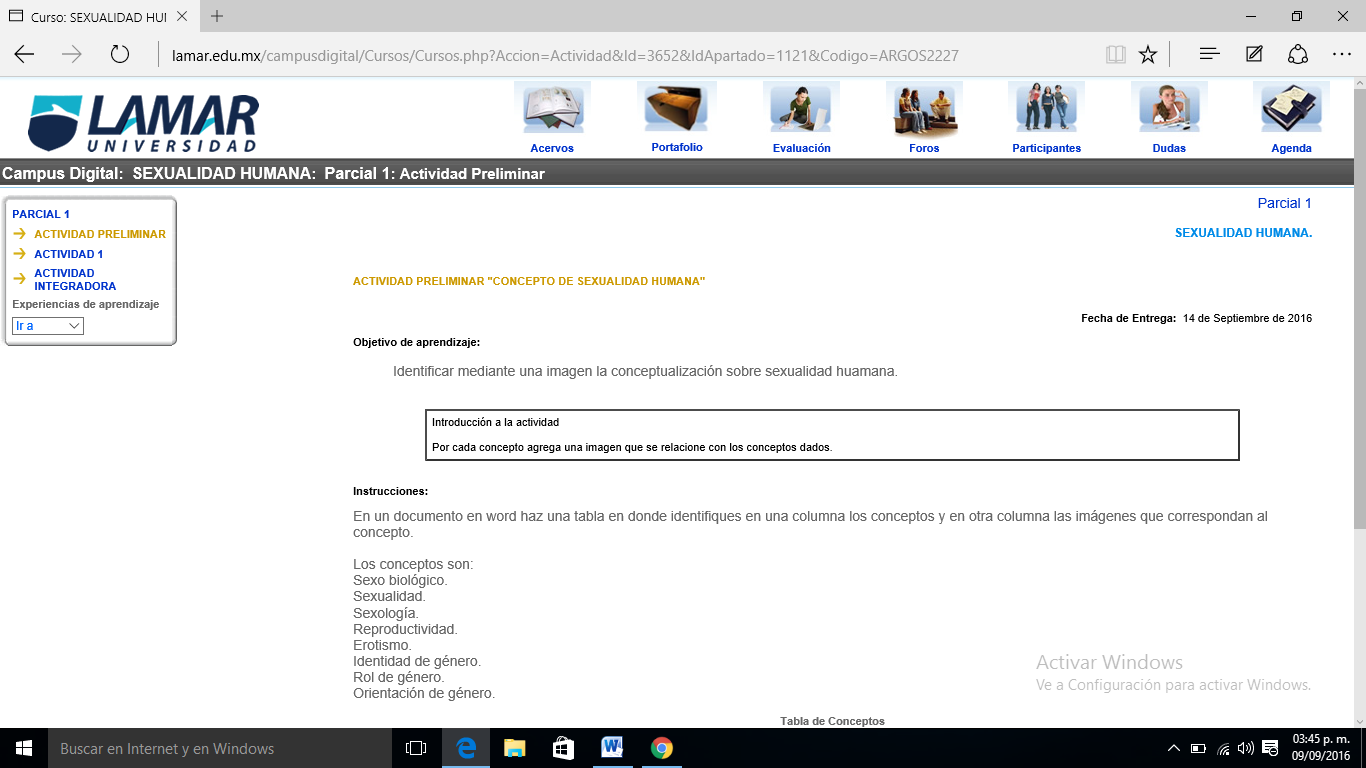 MATERIA: SEXUALIDAD HUMANA.PROF. DANIEL ACTIVIDAD PRELIMINAR “CONCEPTOS DE  SEXUALIDAD HUMANA”YASCARA ITZELT SANDOVAL FAJARDO.      1°A.Sexo biológico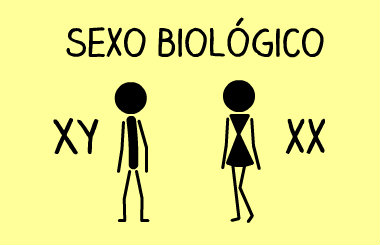 sexualidad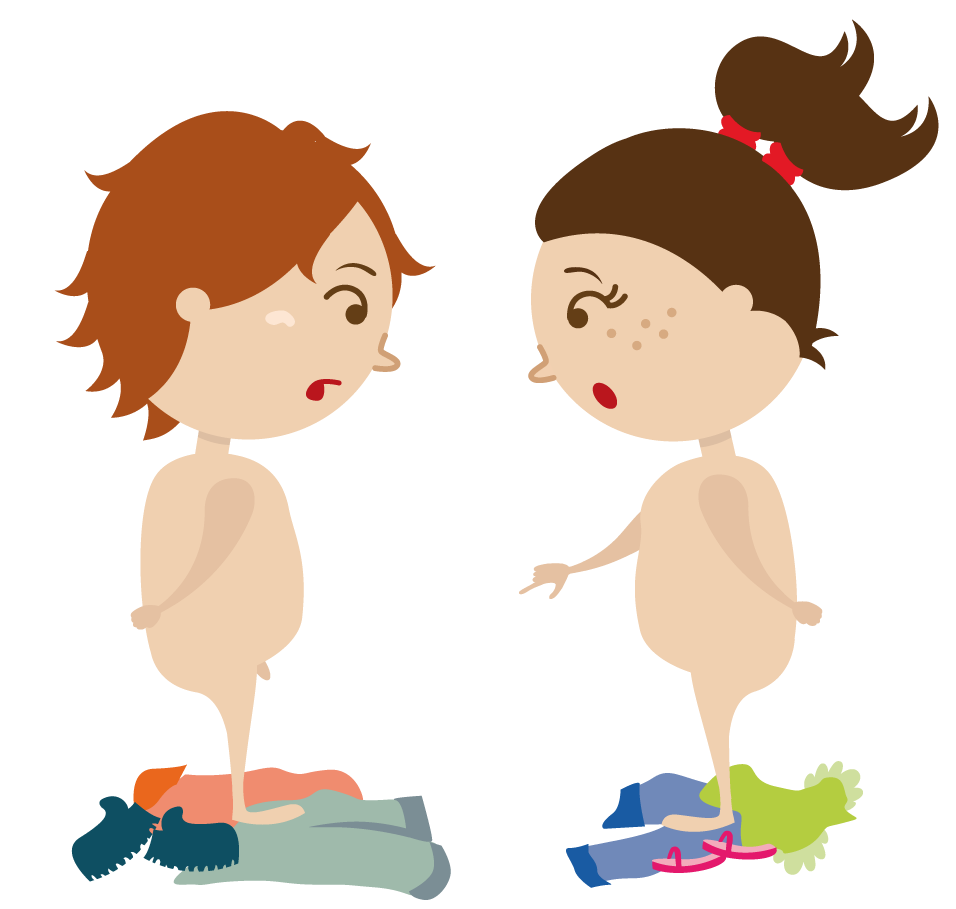 sexología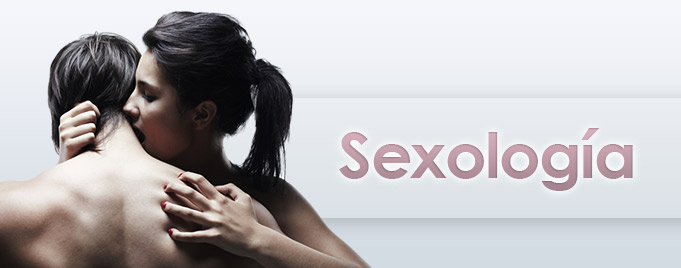 reproductividad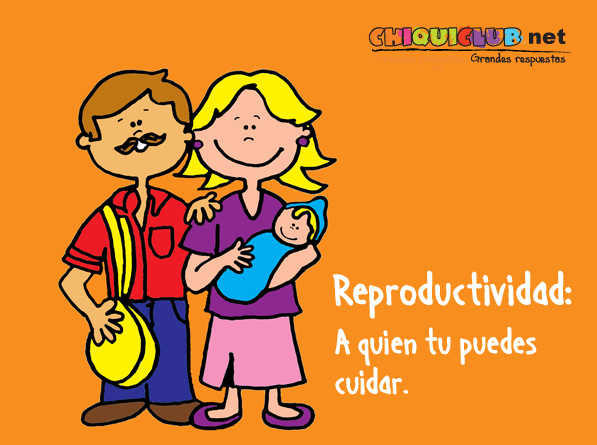 erotismo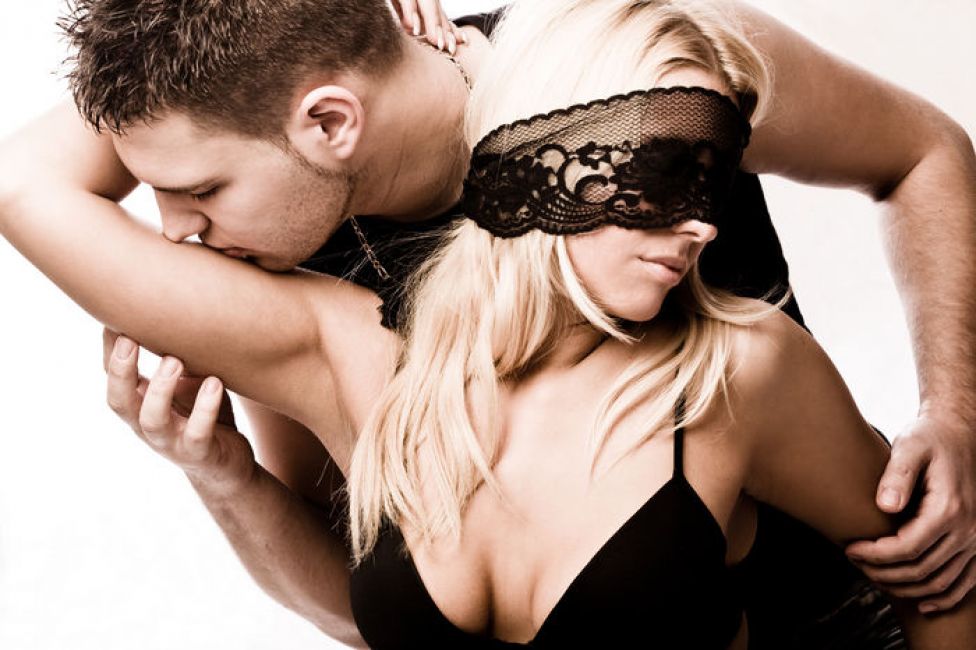 Identidad de genero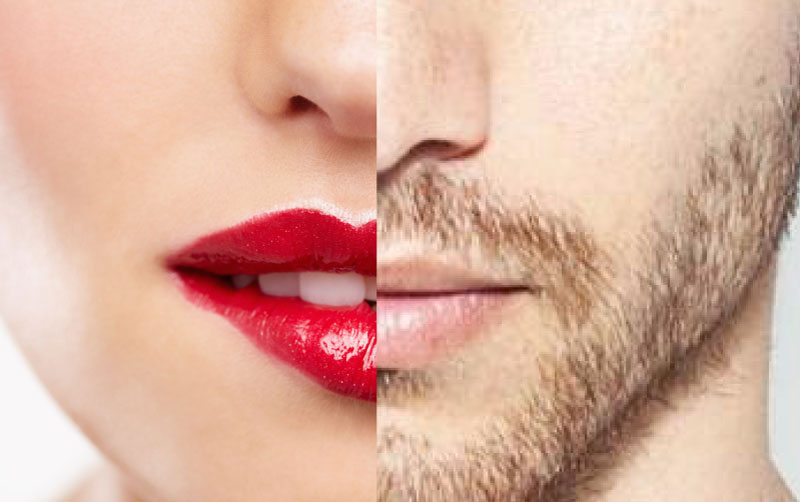 Orientación de genero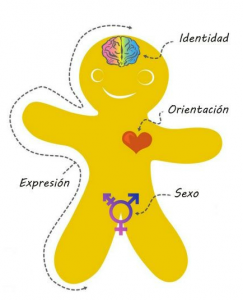 Rol de genero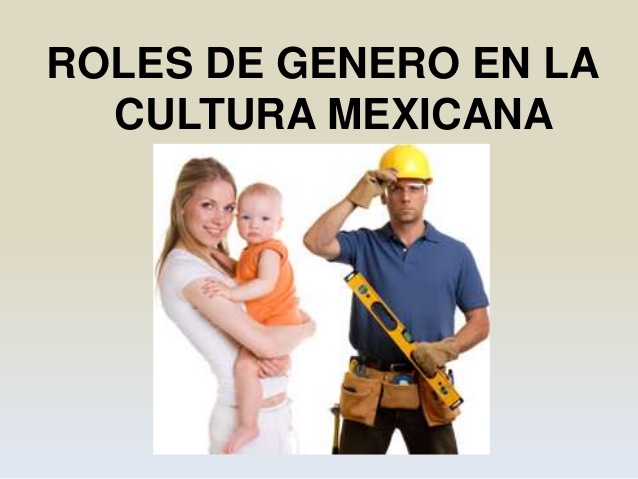 